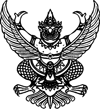 ประกาศองค์การบริหารส่วนตำบลเกษมทรัพย์เรื่อง  มาตรการการในการสร้างจิตสำนึกและความตระหนักแก่บุคลากรทั้งผู้บริหาร สมาชิกสภาท้องถิ่น ข้าราชการ และพนักงานเทศบาลตามพระราชบัญญัติมาตรฐานทางจริยธรรม พ.ศ. 2542.....................................................ตาม พระราชบัญญัติมาตรฐานทางจริยธรรม พ.ศ. 2542 และพระราชกฤษฎีกาว่าด้วยหลักเกณฑ์และวิธีการบริหารกิจการบ้านเมืองที่ดี พ.ศ. 2546 และการประเมินคุณธรรมและความโปร่งใสในการดำเนินงานของหน่วยงานภาครัฐ (ITA) เป็นไปตามตัวชี้วัดที่มีการกำหนดไว้ อาศัยอำนาจตามความในมาตรา 5 แห่งพระราชบัญญัติมาตรฐานทางจริยธรรม พ.ศ. 2542 องค์การบริหารส่วนตำบลเกษมทรัพย์ จึงจัดทำมาตรการในการสร้างจิตสำนึกและความตระหนักแก่บุคลากรทั้งผู้บริหาร สมาชิกสภาท้องถิ่น ข้าราชการ และพนักงานเทศบาล ขึ้น โดยคำนึงถึงประโยชน์สูงสุดแก่ผู้มีส่วนได้ส่วนเสีย เป็นที่ตั้ง ดังนี้1. ยึดมั่นในสถาบันหลักของประเทศ อันได้แก่ ชาติ ศาสนา พระมหากษัตริย์ และการปกครองระบอบประชาธิปไตยอันมีพระมหากษัตริย์ทรงเป็นประมุข2. ซื่อสัตย์สุจริต มีจิตสำนึกที่ดี และรับผิดชอบต่อหน้าที่3. กล้าตัดสินใจและกระทำในสิ่งที่ถูกต้องชอบธรรม4. คิดถึงประโยน์ส่วนรวมมากกว่าประโยชน์ส่วนตัว และมีจิตสาธารณะ5. มุ่งผลสัมฤทธิ์ของงาน6. ปฏิบัติหน้าที่อย่างเป็นธรรมและไม่เลือกปฏิบัติ7. ดำรงตนเป็นแบบอย่างที่ดีและรักษาภาพลักษณ์ของทางราชการจึงขอประกาศให้ทราบโดยทั่วกัน และถือเป็นแนวปฏิบัติ			  ประกาศ  ณ วันที่ 22 เมษายน พ.ศ. 2564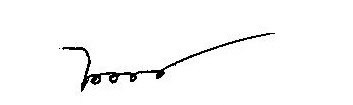    (นางสาวน้อย สดสระน้อย)             นายกองค์การบริหารส่วนตำบลเกษมทรัพย์